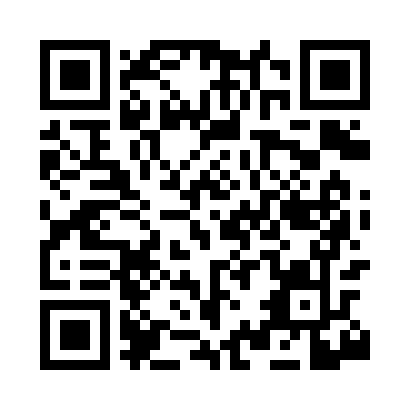 Prayer times for Clinton Center, Iowa, USAMon 1 Jul 2024 - Wed 31 Jul 2024High Latitude Method: Angle Based RulePrayer Calculation Method: Islamic Society of North AmericaAsar Calculation Method: ShafiPrayer times provided by https://www.salahtimes.comDateDayFajrSunriseDhuhrAsrMaghribIsha1Mon4:085:471:185:178:4810:272Tue4:095:471:185:178:4810:263Wed4:105:481:185:188:4810:264Thu4:105:481:185:188:4810:255Fri4:115:491:185:188:4710:256Sat4:125:501:185:188:4710:247Sun4:135:501:195:188:4710:248Mon4:145:511:195:188:4610:239Tue4:155:521:195:188:4610:2210Wed4:165:521:195:188:4510:2211Thu4:175:531:195:188:4510:2112Fri4:185:541:195:188:4510:2013Sat4:195:551:195:188:4410:1914Sun4:205:551:205:188:4310:1815Mon4:215:561:205:188:4310:1716Tue4:225:571:205:188:4210:1717Wed4:235:581:205:188:4210:1518Thu4:255:591:205:188:4110:1419Fri4:265:591:205:178:4010:1320Sat4:276:001:205:178:3910:1221Sun4:286:011:205:178:3910:1122Mon4:306:021:205:178:3810:1023Tue4:316:031:205:178:3710:0924Wed4:326:041:205:178:3610:0725Thu4:336:051:205:168:3510:0626Fri4:356:061:205:168:3410:0527Sat4:366:061:205:168:3310:0328Sun4:376:071:205:158:3210:0229Mon4:396:081:205:158:3110:0130Tue4:406:091:205:158:309:5931Wed4:416:101:205:158:299:58